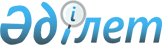 2022-2024 жылдарға арналған Тассай ауылдық округінің бюджетін бекіту туралы
					
			Мерзімі біткен
			
			
		
					Ақтөбе облысы Хромтау аудандық мәслихатының 2021 жылғы 30 желтоқсандағы № 173 шешімі. Мерзімі өткендіктен қолданыс тоқтатылды
      Қазақстан Республикасының Бюджет Кодексінің 9-1 бабының 2 тармағына және "Қазақстан Республикасындағы жергілікті мемлекеттік басқару және өзін-өзі басқару туралы" Заңының 6 бабына сәйкес, Хромтау аудандық мәслихаты ШЕШТІ:
      1. 2022-2024 жылдарға арналған Тассай ауылдық округінің бюджеті тиісінше 1, 2 және 3 қосымшаларға сәйкес, оның ішінде, 2022 жылға мынадай көлемде бекітілсін:
      1) кірістер – 79 368 мың теңге, оның ішінде:
      салықтық түсімдер – 1 710 мың теңге;
      салықтық емес түсімдер – 0 теңге;
      негізгі капиталды сатудан түсетін түсімдер – 0 теңге;
      трансферттер түсімі – 77 658 мың теңге;
      2) шығындар – 79 629 теңге;
      3) таза бюджеттік кредиттеу – 0 теңге, оның ішінде:
      бюджеттік кредиттер – 0 теңге;
      бюджеттік кредиттерді өтеу – 0 теңге;
      4) қаржы активтерiмен жасалатын операциялар бойынша сальдо – 0 теңге, оның ішінде:
      қаржы активтерiн сатып алу – 0 теңге;
      мемлекеттің қаржы активтерін сатудан түсетін түсімдер – 0 теңге;
      5) бюджет тапшылығы (профициті) – -261 мың теңге;
      6) бюджет тапшылығын қаржыландыру (профицитін пайдалану) – -261 мың теңге, оның ішінде:
      қарыздар түсімі – 0 теңге;
      қарыздарды өтеу – 0 теңге;
      бюджет қаражатының пайдаланылатын қалдықтары – 261 мың теңге.
      Ескерту. 1 тармақ жаңа редакцияда - Ақтөбе облысы Хромтау аудандық мәслихатының 17.11.2022 № 292 шешімімен (01.01.2022 бастап қолданысқа енгізіледі).


      2. Ауылдық округ бюджетінің кірісіне мыналар есептелетін болып ескерілсін:
      Салықтық түсімдер:
      жеке табыс салығы;
      жеке тұлғалардың мүлкіне салынатын салық;
      жер салығы;
      көлік құралдары салығы;
      сыртқы (көрнекі) жарнаманы орналастырғаны үшін төлемақы.
      Салықтық емес түсімдер:
      әкім салатын айыппұлдар;
      жеке және заңды тұлғалардың ерікті түрдегі алымдары;
      коммуналдық меншігінен түсетін кірістер;
      мемлекеттік мүлікті сатудан түсетін түсімдер;
      аудандық бюджеттен берілетін трансферттер;
      басқа да салықтық емес түсімдер.
      3. 2022 жылдың 1 қаңтарынан бастап:
      1) жалақының ең төменгі мөлшері 60 000 теңге;
      2) жәрдемақыларды және өзге де әлеуметтiк төлемдердi есептеу, сондай-ақ Қазақстан Республикасының заңнамасына сәйкес айыппұл санкцияларын, салықтарды және басқа да төлемдердi қолдану үшiн айлық есептiк көрсеткiш 3 063 теңге;
      3) базалық әлеуметтік төлемдердің мөлшерлерін есептеу үшін ең төмен күнкөріс деңгейінің шамасы 36 018 теңге болып белгіленгені ескерілсін және басшылыққа алынсын;
      2022 жылғы 1 сәуірден бастап:
      1) жәрдемақыларды және өзге де әлеуметтiк төлемдердi есептеу үшiн айлық есептiк көрсеткiш – 3 180 теңге;
      2) базалық әлеуметтiк төлемдердiң мөлшерлерiн есептеу үшiн ең төмен күнкөрiс деңгейiнiң шамасы – 37 389 теңге болып белгiленсiн.
      Ескерту. 3 тармаққа өзгерістер енгізілді - Ақтөбе облысы Хромтау аудандық мәслихатының 15.06.2022 № 238 шешімімен (01.01.2022 бастап қолданысқа енгізіледі).


      4. 2022 жылға арналған Тассай ауылдық округінің бюджетіне аудандық бюджеттен берілетін 23 402 мың теңге соммасында субвенция көлемі ескерілсін.
      5. 2022 жылға арналған Тассай ауылдық округінің бюджетіне аудандық бюджеттен ағымдағы нысаналы трансферттер түсімі ескерілсін:
      Тассай ауылындағы автомобиль жолдарының жұмыс істеуін қамтамасыз ету үшін 7 000 мың теңге.
      Аталған ағымдағы нысаналы трансферттердің сомаларын бөлу Тассай ауылдық округі әкімінің шешімі негізінде жүзеге асырылады.
      6. Осы шешім 2022 жылғы 1 қаңтардан бастап қолданысқа енгізіледі. 2022 жылға арналған Тассай ауылдық округінің бюджеті
      Ескерту. 1 қосымша жаңа редакцияда - Ақтөбе облысы Хромтау аудандық мәслихатының 17.11.2022 № 292 шешімімен (01.01.2022 бастап қолданысқа енгізіледі). 2023 жылға арналған Тассай ауылдық округінің бюджеті 2024 жылға арналған Тассай ауылдық округінің бюджеті
					© 2012. Қазақстан Республикасы Әділет министрлігінің «Қазақстан Республикасының Заңнама және құқықтық ақпарат институты» ШЖҚ РМК
				
      Аудандық мәслихаттың хатшысы 

Д. Х. Мулдашев
Хромтау аудандық мәслихаттың 2021 жылғы 30 желтоқсандағы № 173 шешіміне 1 қосымша
Санаты
Санаты
Санаты
Санаты
Сомасы (мың теңге)
Сыныбы
Сыныбы
Сыныбы
Сомасы (мың теңге)
Кіші сыныбы
Кіші сыныбы
Сомасы (мың теңге)
Атауы
Сомасы (мың теңге)
1
2
3
4
5
I. Кірістер
79 368
1
Салықтықтүсiмдер
1 710
01
Табыссалығы
0
2
Жеке табыссалығы
0
04
Меншіккесалынатынсалықтар
1 710
1
Мүліккесалынатынсалықтар
60
3
Жерсалығы
50
4
Көлікқұралдарынасалынатынсалық
1 600
4
Трансферттердіңтүсімдері
77 658
02
Мемлекеттiк басқарудың жоғары тұрған органдарынан түсетін трансферттер
77 658
3
Аудандық (облыстық маңызы бар қаланың ) бюджетінен трансферттер
77 658
Функционалдық топ
Функционалдық топ
Функционалдық топ
Функционалдық топ
Функционалдық топ
Сомасы (мың теңге)
Кіші функция
Кіші функция
Кіші функция
Кіші функция
Сомасы (мың теңге)
Бюджеттік бағдарламалардың әкімшісі
Бюджеттік бағдарламалардың әкімшісі
Бюджеттік бағдарламалардың әкімшісі
Сомасы (мың теңге)
Бағдарлама
Бағдарлама
Сомасы (мың теңге)
Атауы
Сомасы (мың теңге)
1
2
3
4
5
6
ІІ. Шығындар
79 629
01
Жалпы сипаттағы мемлекеттiк қызметтер
79 629
1
Мемлекеттiк басқарудың жалпы функцияларын орындайтын өкiлдi, атқарушы және басқа органдар
79 629
124
Аудандықмаңызы бар қала, ауыл, кент, ауылдық округ әкімінің аппараты
25 809
001
Аудандық маңызы бар қала, ауыл, кент, ауылдық округ әкімінің қызметін қамтамасыз ету жөніндегі қызметтер
25 809
07
Тұрғынүй – коммуналдықшаруашылық
47 620
2
Коммуналдық шаруашылық
47 620
124
Аудандықмаңызы бар қала, ауыл, кент, ауылдық округ әкімінің аппараты
47 620
008
Елді мекендердегі көшелерді жарықтандыру
3 100
009
Елді мекендердің санитариясын қамтамасызету
2 286
011
Елді мекендерді абаттандыру және көгалдандыру
42 234
12
Көлік және коммуникация
6 200
1
Автомобиль көлігі
6 200
124
Аудандық маңызы бар қала, ауыл, кент, ауылдық округ әкімінің аппараты
6 200
013
Аудандық маңызы бар қалаларда, ауылдарда, кенттерде, ауылдық округтерде автомобиль жолдарының жұмыс істеуін қамтамасыз ету
6 200
V. Бюджет тапшылығы (профицит)
261
VI. Бюджет тапшылығын (профицитті пайдалану) қаржыландыру
-261
08
Бюджет қаражаттарының пайдаланылатын қалдықтары
261
01
Бюджет қаражаты қалдықтары
261
1
Бюджет қаражатының бос қалдықтары
261
01
Бюджет қаражатының бос қалдықтары
261Хромтау аудандық мәслихаттың 2021 жылғы 30 желтоқсандағы № 173 шешіміне 2 қосымша
Санаты
Санаты
Санаты
Санаты
Сомасы (мың теңге)
Сыныбы
Сыныбы
Сыныбы
Сомасы (мың теңге)
Кіші сыныбы
Кіші сыныбы
Сомасы (мың теңге)
Атауы
Сомасы (мың теңге)
1
2
3
4
5
I. Кірістер
34 359
1
Салық тықтүсiмдер
1 829
01
Табыс салығы
0
2
Жеке табыс салығы
0
04
Меншікке салынатын салықтар
1 829
1
Мүлікке салынатын салықтар
64
3
Жер салығы
53
4
Көлік құралдарына салынатынсалық
1 712
4
Трансферттердің түсімдері
32 530
02
Мемлекеттiк басқарудың жоғары тұрған органдарынан түсетін трансферттер
32 530
3
Аудандық (облыстық маңызы бар қаланың ) бюджетінен түсетін трансферттер
32 530
Функционалдық топ
Функционалдық топ
Функционалдық топ
Функционалдық топ
Функционалдық топ
Сомасы (мың теңге)
Кіші функция
Кіші функция
Кіші функция
Кіші функция
Сомасы (мың теңге)
Бюджеттік бағдарламалардың әкімшісі
Бюджеттік бағдарламалардың әкімшісі
Бюджеттік бағдарламалардың әкімшісі
Сомасы (мың теңге)
Бағдарлама
Бағдарлама
Сомасы (мың теңге)
Атауы
Сомасы (мың теңге)
1
2
3
4
5
6
ІІ. Шығындар
34 359
01
Жалпы сипаттағы мемлекеттiк қызметтер
23 873
1
Мемлекеттiк басқарудың жалпы функцияларын орындайтын өкiлдi, атқарушы және басқа органдар
23 873
124
Аудандық маңызы бар қала, ауыл, кент, ауылдық округ әкімінің аппараты
23 873
001
Аудандық маңызы бар қала, ауыл, кент, ауылдық округ әкімінің қызметін қамтамасыз ету жөніндегі қызметтер
23 873
07
Тұрғын үй – коммуналдық шаруашылық
2 996
3
Елді-мекендерді көркейту
2 996
124
Аудандық маңызы бар қала, ауыл, кент, ауылдық округ әкімінің аппараты
2 996
008
Елді мекендердегі көшелерді жарықтандыру
856
009
Елді мекендердің санитариясын қамтамасыз ету
2 140
12
Көлік және коммуникация
7 490
1
Автомобиль көлігі
7 490
124
Аудандық маңызы бар қалаларда, ауылдарда,кенттерде, ауылдық округтерде автомобиль жолдарының жұмыс істеуін қамтамасыз ету
7 490Хромтау аудандық мәслихаттың 2021 жылғы 30 желтоқсандағы № 173 шешіміне 3 қосымша
Санаты
Санаты
Санаты
Санаты
Сомасы (мың теңге)
Сыныбы
Сыныбы
Сыныбы
Сомасы (мың теңге)
Кіші сыныбы
Кіші сыныбы
Сомасы (мың теңге)
Атауы
Сомасы (мың теңге)
1
2
3
4
5
I. Кірістер
36 764
1
Салық тықтүсiмдер
1 955
01
Табыс салығы
0
2
Жеке табыс салығы
0
04
Меншікке салынатын салықтар
1 955
1
Мүлікке салынатын салықтар
68
3
Жер салығы
56
4
Көлік құралдарына салынатынсалық
1 831
4
Трансферттердің түсімдері
34 809
02
Мемлекеттiк басқарудың жоғары тұрған органдарынан түсетін трансферттер
34 809
3
Аудандық (облыстық маңызы бар қаланың ) бюджетінен түсетін трансферттер
34 809
Функционалдық топ
Функционалдық топ
Функционалдық топ
Функционалдық топ
Функционалдық топ
Сомасы (мың теңге)
Кіші функция
Кіші функция
Кіші функция
Кіші функция
Сомасы (мың теңге)
Бюджеттік бағдарламалардың әкімшісі
Бюджеттік бағдарламалардың әкімшісі
Бюджеттік бағдарламалардың әкімшісі
Сомасы (мың теңге)
Бағдарлама
Бағдарлама
Сомасы (мың теңге)
Атауы
Сомасы (мың теңге)
1
2
3
4
5
6
ІІ. Шығындар
36 764
01
Жалпы сипаттағы мемлекеттiк қызметтер
25 544
1
Мемлекеттiк басқарудың жалпы функцияларын орындайтын өкiлдi, атқарушы және басқа органдар
25 544
124
Аудандық маңызы бар қала, ауыл, кент, ауылдық округ әкімінің аппараты
25 544
001
Аудандық маңызы бар қала, ауыл, кент, ауылдық округ әкімінің қызметін қамтамасыз ету жөніндегі қызметтер
25 544
07
Тұрғын үй – коммуналдық шаруашылық
3 206
3
Елді-мекендерді көркейту
3 206
124
Аудандық маңызы бар қала, ауыл, кент, ауылдық округ әкімінің аппараты
3 206
008
Елді мекендердегі көшелерді жарықтандыру
917
009
Елді мекендердің санитариясын қамтамасыз ету
2 289
12
Көлік және коммуникация
8 014
1
Автомобиль көлігі
8 014
124
Аудандық маңызы бар қалаларда, ауылдарда,кенттерде, ауылдық округтерде автомобиль жолдарының жұмыс істеуін қамтамасыз ету
8 014